                                                                                                  Моє ім’я _______________________KANADAКАНАДАÚkoly 1a 2 jsou určené k práci před sledováním videí. Úkol 3 je možné zpracovávat s atlasem a následně si správnost odpovědí zkontrolovat při sledování videí.Завдання 1 та 2 призначені для роботи перед переглядом відео. Завдання 3 можна зробити, використовуючи атлас, а потім перевірити правильність відповідей, переглядаючи відеоролики.QuébecКвебекOntarioОнтаріоSaskatchewan a ManitobaСаскачеван та МанітобаBritská Kolumbie a AlbertaБританська Колумбія та АльбертаMaritimesПриморські острови______________________________________________________Kanada je federativní stát. Skládá se z 10 provincií a 3 spolkových teritorií.Канада є федеративною державою. Складається з 10 провінцій і 3 федеральних територій.Všechny provinicie a teritori a zakreslete do slepé mapy Kanady níže. Barevně odlište provincie od teritorií.Замалюйте всі провінції та території на контурній карті Канади, яка дана нижче. Відрізняйте провінції від територій за кольором.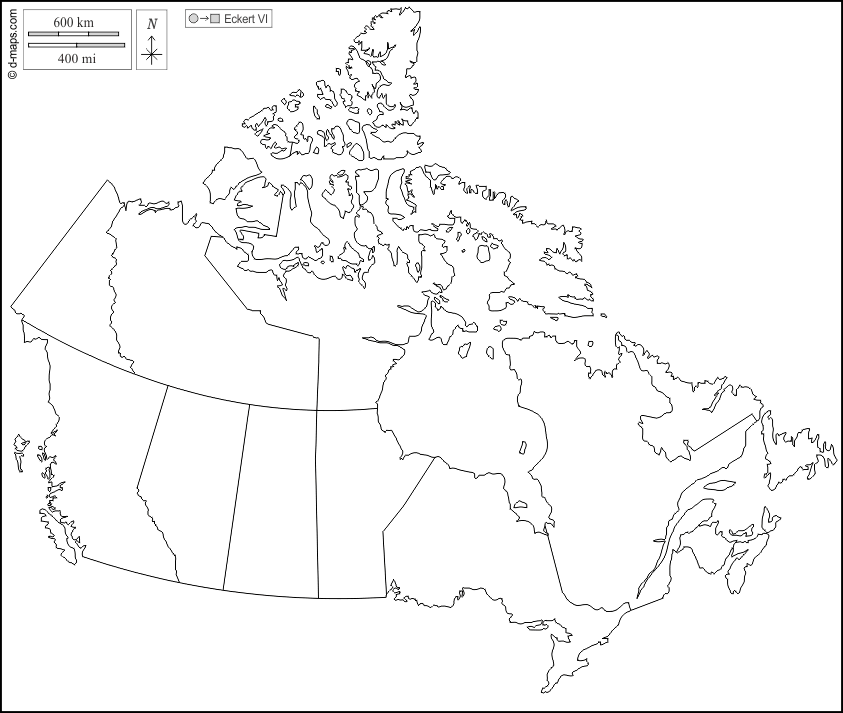 Zdroj mapy Джерело карти: https://d-maps.com/carte.php?num_car=15123&lang=en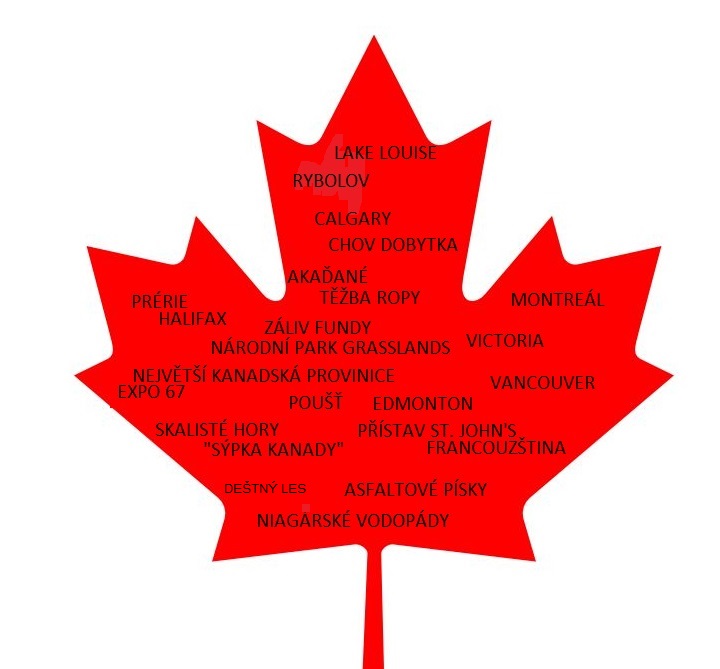 Pracujte s atlasem. Přiřaďte pojmy uvedené v javorovém listu do tabulky níže k jednotlivým kanadským proviciím či oblastem. Některé pojmy lze použít vícekrát. Následně si správnost svých odpovědí zkontrolujte při sledování videí.2. Працюйте з атласом. Вставте перелічені на кленовому листі терміни у наведену нижче таблицю до відповідних канадських провінцій чи регіонів. Деякі терміни можуть бути використані більше ніж один раз. Потім перевірте правильність відповідей, переглянувши відео.Co jsem se touto aktivitou naučil/a: Чого я навчився(лася) з цього заняття:…………………………………………………………………………………………………………………………………………………………………………………………………………………………………………………………………………………………………………………………………………………………………….. Autor: Veronika Kopřivová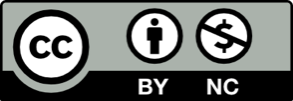 Toto dílo je licencováno pod licencí CreativeCommons [CC BY-NC 4.0]. Licenční podmínky navštivte na adrese [https://creativecommons.org/choose/?lang=cPROVINCIE ПРОВІНЦІЯQuébecКвебекOntarioОнтаріоSaskatchewan a ManitobaСаскачеван та МанітобаBritská KolumbieБританська КолумбіяAlbertaАльбертаoblast Maritimes (Pobřežní provincie)регіон Приморські острови (Приморські провінції)